INDYWIDUALNY PLAN BADAWCZY
INDIVIDUAL RESEARCH PLAN
doktoranta Szkoły Doktorskiej w Politechnice Lubelskiej
Doctoral School in Lublin University of TechnologyPlanowany termin złożenia rozprawy doktorskiej / Date of PhD thsesis preparation: Harmonogram działań badawczych z podziałem na lata / Research plan(zadania o charakterze naukowym, organizacyjnym, przygotowanie stanowiska badawczego, projekty badawcze, udział w konferencji, itp.)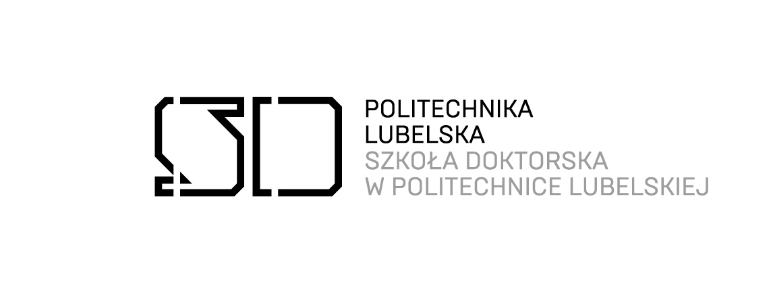 Szkoła Doktorska w Politechnice LubelskiejPolitechnika Lubelskaul. Nadbystrzycka 38 B/40620-618 Lublinwww.sdwpl.pollub.pl                                e-mail: sdwpl@pollub.plSzkoła Doktorska w Politechnice LubelskiejPolitechnika Lubelskaul. Nadbystrzycka 38 B/40620-618 Lublinwww.sdwpl.pollub.pl                                e-mail: sdwpl@pollub.plImiona i nazwisko doktoranta  
Names and Surname of PhD studentNumer  ORCID 
Number ORCIDDyscyplina naukowa  Scientific disciplineDyscyplina naukowa  Scientific disciplineProponowany tytuł rozprawy doktorskiej Preliminary title of PhD Proponowany tytuł rozprawy doktorskiej Preliminary title of PhD Opiekun naukowy (promotor) SupervisorDrugi promotor / Promotor pomocniczy*
Second Supervisor /  Assistant SupervisorROK KSZTAŁCENIA / 1st year of studyWykonanie przeglądu literatury (przygotowany przegląd literatury powinien zostać złożony razem ze sprawozdaniem za pierwszy rok kształcenia w SDwPL do 30 września po pierwszym roku)Przygotowanie artykułu naukowego (planowana tematyka) / Preparation of publication (title)Opis działań badawczych  (max 1 strona) / Description of research tasks (1 page max)Uczestnictwo w konferencji naukowej lub warsztatach naukowych (podać propozycję konferencji i tematyki prezentacji związanej z pracą doktorską) / Attending in conferencesProjekty naukowe (planowane do złożenia i przygotowane) Research projectsStaże i wyjazdy studyjne / Research visits and scientific internshipInna działalność naukowa, dydaktyczna i popularyzująca naukę / Other scientific or didactic activityROK KSZTAŁCENIA / 2nd year of studyPrzygotowanie artykułu naukowego (planowana tematyka) / Preparation of publication (title)Opis działań badawczych  (max 1 strona) / Description of research tasks (1 page max)Uczestnictwo w konferencji naukowej lub warsztatach naukowych (podać propozycję konferencji i tematyki prezentacji związanej z pracą doktorską) / Attending in conferencesProjekty naukowe (planowane do złożenia i przygotowane) / Research projectsStaże i wyjazdy studyjne / Research visits and scientific internshipInna działalność naukowa, dydaktyczna i popularyzująca naukę / Other scientific or didactic activityROK KSZTAŁCENIA / 3rd year of studyPrzygotowanie artykułu naukowego (planowana tematyka) / Preparation of publication (title)Opis działań badawczych  (max 1 strona) / Description of research tasks (1 page max)Uczestnictwo w konferencji naukowej lub warsztatach naukowych (podać propozycję konferencji i tematyki prezentacji związanej z pracą doktorską) / Attending in conferencesProjekty naukowe (planowane do złożenia i przygotowane) / Research projectsStaże i wyjazdy studyjne / Research visits and scientific internshipInna działalność naukowa, dydaktyczna i popularyzująca naukę / Other scientific or didactic activityROK KSZTAŁCENIA / 4th year of studyROK KSZTAŁCENIA / 4th year of studyROK KSZTAŁCENIA / 4th year of studyROK KSZTAŁCENIA / 4th year of studyPrzygotowanie artykułu naukowego (planowana tematyka) / Preparation of publication (title)Przygotowanie artykułu naukowego (planowana tematyka) / Preparation of publication (title)Przygotowanie artykułu naukowego (planowana tematyka) / Preparation of publication (title)Przygotowanie artykułu naukowego (planowana tematyka) / Preparation of publication (title)Opis działań badawczych  (max 1 strona) / Description of research tasks (1 page max)Opis działań badawczych  (max 1 strona) / Description of research tasks (1 page max)Opis działań badawczych  (max 1 strona) / Description of research tasks (1 page max)Opis działań badawczych  (max 1 strona) / Description of research tasks (1 page max)Uczestnictwo w konferencji naukowej lub warsztatach naukowych (podać propozycję konferencji i tematyki prezentacji związanej z pracą doktorską) / Attending in conferencesUczestnictwo w konferencji naukowej lub warsztatach naukowych (podać propozycję konferencji i tematyki prezentacji związanej z pracą doktorską) / Attending in conferencesUczestnictwo w konferencji naukowej lub warsztatach naukowych (podać propozycję konferencji i tematyki prezentacji związanej z pracą doktorską) / Attending in conferencesUczestnictwo w konferencji naukowej lub warsztatach naukowych (podać propozycję konferencji i tematyki prezentacji związanej z pracą doktorską) / Attending in conferencesProjekty naukowe (planowane do złożenia i przygotowane) / Research projectsProjekty naukowe (planowane do złożenia i przygotowane) / Research projectsProjekty naukowe (planowane do złożenia i przygotowane) / Research projectsProjekty naukowe (planowane do złożenia i przygotowane) / Research projectsStaże i wyjazdy studyjne / Research visits and scientific internshipStaże i wyjazdy studyjne / Research visits and scientific internshipStaże i wyjazdy studyjne / Research visits and scientific internshipStaże i wyjazdy studyjne / Research visits and scientific internshipInna działalność naukowa, dydaktyczna i popularyzująca naukę / Other scientific or didactic activityInna działalność naukowa, dydaktyczna i popularyzująca naukę / Other scientific or didactic activityInna działalność naukowa, dydaktyczna i popularyzująca naukę / Other scientific or didactic activityInna działalność naukowa, dydaktyczna i popularyzująca naukę / Other scientific or didactic activityData/Date: Podpis doktoranta:\PhD student signaturePodpis promotora: \ 
Supervisor signature:Podpis promotora: \ 
Supervisor signature:Podpis drugiego promotora / promotora pomocniczego*:
Second Supervisor /  Assistant Supervisor signature:Podpis drugiego promotora / promotora pomocniczego*:
Second Supervisor /  Assistant Supervisor signature: